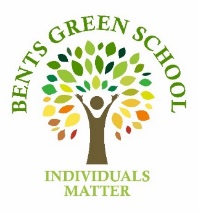 What are we aiming for students to achieve through our Drama curriculum? (Intent)Develop students’ self-confidence and sense of self-worth by creating a supportive and constructive learning environment. Develop students’ respect and consideration for each other by encouraging turn-taking, acknowledgement of ideas, appropriate and safe behaviour, and focused listening. Develop imaginative and creative processes and responses by involving students in a range of drama methods and activities. Develop the capacity to express ideas and feelings through drama by encouraging constructive responses to drama work, sharing ideas and selecting appropriate drama methods. Provide opportunities to see and hear different types of performance and drama. Develop the ability to work constructively as a member of a group using skills of leadership, discussion, negotiation and the blending of different people’s ideas. Develop oral and physical skills, including using language and movement appropriate to role, through drama activities and responding to drama. Enable students to build on skills attained and to progress their emotional and practical achievements. Offer students the opportunity to experience aspects of theatre by rehearsing and presenting their work to others. Develop script reading and script writing skills through structured activities and lesson plans. How is the Drama curriculum delivered? (Implementation)Students will explore and research ideas, issues, plays and other texts such as diary entries, poems, photographs, films and a variety of drama skills and techniques. Students will improvise and devise dramas using shape, structure and movement. Students will use drama skills and knowledge to interpret a range of texts, for example play-scripts, pictures or stories. Students will prepare and perform both scripted and devised dramas for various audiences, using a selection of media. Students will use and develop their knowledge of drama from different times and cultures, as well as classic and contemporary practice. Students will reflect on, by means of self and peer assessment, and evaluate and analyse the structure, meaning and impact of their own work and the work of others as both participant and audience. What difference is the Drama curriculum making to students? (Impact)All students with drama lessons will follow a drama based curriculum.    All students will be engaged in learning through the effective implementation of the curriculum.  All students will have the opportunity to write, create and take part in a performance.   Most students will meet or exceed their expected progress in Drama.     All students will be stimulated by the curriculum to develop their curiosity of the work of various drama genres, to explore and increase creativity.    All students are provided with opportunities to deepen their knowledge and understanding of periods of drama history, famous composers and different genres within drama.    All students will be well prepared for their next step of learning and education.   